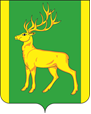 РОССИЙСКАЯ   ФЕДЕРАЦИЯИРКУТСКАЯ   ОБЛАСТЬ     АДМИНИСТРАЦИЯ МУНИЦИПАЛЬНОГО ОБРАЗОВАНИЯКУЙТУНСКИЙ  РАЙОНПОСТАНОВЛЕНИЕ«9 »   апреля  2020 г.	                         р.п. Куйтун		                   №  310 -п     Об утверждении перечня товарных рынков для содействия развития конкуренции и плана мероприятий («дорожной карты») по содействию развитию конкуренции на территории муниципального образования  Куйтунский район на 2019-2022 годы.В соответствии со Стандартом развития конкуренции в субъектах Российской Федерации, утвержденным распоряжением Правительства Российской Федерации от 17 апреля 2019 года № 768-р, руководствуясь ст. ст. 37, 46 Устава муниципального образования Куйтунский район, администрация муниципального образования Куйтунский районП О С Т А Н О В Л Я Е Т:         1. Утвердить :         - перечень товарных рынков для содействия развитию конкуренции на территории муниципального образования Куйтунский район на 2019-2022 годы.         - план мероприятий («дорожная карта») по содействию развитию конкуренции на территории муниципального образования Куйтунский район на 2019-2022 годы.                  2.Начальнику организационного отдела управления  по правовым вопросам, работе с архивом и кадрами  администрации муниципального образования Куйтунский район Рябиковой Т.А..:         2.1 опубликовать постановление в газете «Отчий край»;         2.2 разместить постановление на официальном сайте муниципального образования Куйтунский район (www.kuitun.irkobl.ru).         3. Настоящее постановление вступает в силу со дня его подписания.         4.Контроль за исполнением настоящего постановления возложить на   начальника экономического управления администрации муниципального образования Куйтунский район Карпиза С.А.Мэрмуниципального образования          Куйтунский район 			                                        	              А.П. МариПриложение 1к постановлению администрациимуниципального образования Куйтунский район от  «9» апреля 2020 г.  №310-пПЕРЕЧЕНЬТОВАРНЫХ РЫНКОВ ДЛЯ СОДЕЙСТВИЯ РАЗВИТИЮ КОНКУРЕНЦИИ НА ТЕРРИТОРИИ МУНИЦИПАЛЬНОГО ОБРАЗОВАНИЯ  КУЙТУНСКИЙ РАЙОН НА 2019-2022 ГОДЫПриложение 2к постановлению администрациимуниципального образования Куйтунский районот «9» апреля  2020 г. №310-пПЛАН МЕРОПРИЯТИЙ («ДОРОЖНАЯ КАРТА»)ПО СОДЕЙСТВИЮ РАЗВИТИЮ КОНКУРЕНЦИИ НА ТЕРРИТОРИИ МУНИЦИПАЛЬНОГО ОБРАЗОВАНИЯ КУЙТУНСКИЙ  РАЙОН  НА 2019-2022 ГОДЫ№ п/пНаименование товарного рынкаНаименование ключевого показателяЗначение ключевого показателя по состоянию на 01.01.2019 годаМинимальное значение ключевого показателя к 01.01.2022 годаОтветственный исполнитель1.Рынок выполнения работ по содержанию и текущему ремонту общего имущества собственников помещений в многоквартирном домедоля организаций частной формы собственности в сфере выполнения работ по содержанию и текущему ремонту общего имущества собственников помещений в многоквартирном доме, процентов100100Отдел по жилищно-коммунальному хозяйству  администрации муниципального образования Куйтунский район совместно с Куйтунским городским поселением1.Обоснование выбора товарного рынка В соответствии с частью 2 ст.161 Жилищного кодекса Российской Федерации   собственники помещений в многоквартирном доме обязаны выбрать один из способов управления в МКД: непосредственное управление собственниками помещений в МКД, количество квартир в котором составляет не более 30;управление товариществом собственников жилья либо жилищным кооперативом или иным специализированным потребительским кооперативом;управление управляющей организацией.Управлением в  многоквартирных домах на территории муниципального образования Куйтунского муниципального образования осуществляется непосредственно собственниками жилых помещений, на территории муниципального образования Куйтунский район насчитывается 35 многоквартирных дома. В соответствии с частью 2 ст.161 Жилищного кодекса Российской Федерации   собственники помещений в многоквартирном доме обязаны выбрать один из способов управления в МКД: непосредственное управление собственниками помещений в МКД, количество квартир в котором составляет не более 30;управление товариществом собственников жилья либо жилищным кооперативом или иным специализированным потребительским кооперативом;управление управляющей организацией.Управлением в  многоквартирных домах на территории муниципального образования Куйтунского муниципального образования осуществляется непосредственно собственниками жилых помещений, на территории муниципального образования Куйтунский район насчитывается 35 многоквартирных дома. В соответствии с частью 2 ст.161 Жилищного кодекса Российской Федерации   собственники помещений в многоквартирном доме обязаны выбрать один из способов управления в МКД: непосредственное управление собственниками помещений в МКД, количество квартир в котором составляет не более 30;управление товариществом собственников жилья либо жилищным кооперативом или иным специализированным потребительским кооперативом;управление управляющей организацией.Управлением в  многоквартирных домах на территории муниципального образования Куйтунского муниципального образования осуществляется непосредственно собственниками жилых помещений, на территории муниципального образования Куйтунский район насчитывается 35 многоквартирных дома. В соответствии с частью 2 ст.161 Жилищного кодекса Российской Федерации   собственники помещений в многоквартирном доме обязаны выбрать один из способов управления в МКД: непосредственное управление собственниками помещений в МКД, количество квартир в котором составляет не более 30;управление товариществом собственников жилья либо жилищным кооперативом или иным специализированным потребительским кооперативом;управление управляющей организацией.Управлением в  многоквартирных домах на территории муниципального образования Куйтунского муниципального образования осуществляется непосредственно собственниками жилых помещений, на территории муниципального образования Куйтунский район насчитывается 35 многоквартирных дома.2.Сфера наружной рекламыдоля организаций частной формы собственности в сфере наружной рекламы, процентов100100Отдел архитектуры, строительства администрации муниципального образования Куйтунский район2.Обоснование выбора товарного рынкаУстановка и эксплуатация рекламных конструкций в соответствии с Федеральным законом от 13.03.2006 №38-ФЗ «О рекламе» осуществляется на основании схем, утвержденных администрацией муниципального образования Куйтунский  район. согласно пункту 5 статьи 19 Федерального закона № 38-ФЗ ,установка и эксплуатация рекламной конструкции осуществляется ее владельцем по договору с собственником земельного участка, здания или иного недвижимого имущества, к которому присоединяется рекламная конструкция, либо с лицом, управомоченным собственником такого имущества, в том числе с арендатором.Заключение договора на установку и эксплуатацию рекламной конструкции на земельном участке, здании или ином недвижимом имуществе, находящемся в государственной или муниципальной собственности, осуществляется на основе торгов (в форме аукциона или конкурса), проводимых в соответствии с законодательством Российской Федерации.Торги на право заключения договора на установку и эксплуатацию рекламной конструкции на земельном участке, который находится в государственной собственности, муниципальной собственности или государственная собственность на который не разграничена, а также на здании или ином недвижимом имуществе, находящихся в собственности субъектов Российской Федерации или муниципальной собственности, после утверждения в соответствии с частью 5.8 настоящей статьи схем размещения рекламных конструкций проводятся органом государственной власти, органом местного самоуправления муниципального района или органом местного самоуправления городского округа либо уполномоченной ими организацией только в отношении рекламных конструкций, указанных в данных схемах.Льготные условия заключения договора на установку и эксплуатацию рекламной конструкции Федеральным законом № №38 –ФЗ   не установлены.В муниципальном образовании Куйтунский район утверждены схемы размещения рекламных конструкций на земельных участках независимо от форм собственности, а также на зданиях или ином недвижимом имуществе, находящихся в муниципальной собственности. Схема размещения рекламных конструкций является документом, определяющим места размещения рекламных конструкций, установка которых допускается на данных местах.   Проблемные вопросы на рынке отсутствуют. Сфера наружной рекламы включена в перечень товарных рынков для содействия развитию конкуренции на территории муниципального образования   Куйтунский  район.Установка и эксплуатация рекламных конструкций в соответствии с Федеральным законом от 13.03.2006 №38-ФЗ «О рекламе» осуществляется на основании схем, утвержденных администрацией муниципального образования Куйтунский  район. согласно пункту 5 статьи 19 Федерального закона № 38-ФЗ ,установка и эксплуатация рекламной конструкции осуществляется ее владельцем по договору с собственником земельного участка, здания или иного недвижимого имущества, к которому присоединяется рекламная конструкция, либо с лицом, управомоченным собственником такого имущества, в том числе с арендатором.Заключение договора на установку и эксплуатацию рекламной конструкции на земельном участке, здании или ином недвижимом имуществе, находящемся в государственной или муниципальной собственности, осуществляется на основе торгов (в форме аукциона или конкурса), проводимых в соответствии с законодательством Российской Федерации.Торги на право заключения договора на установку и эксплуатацию рекламной конструкции на земельном участке, который находится в государственной собственности, муниципальной собственности или государственная собственность на который не разграничена, а также на здании или ином недвижимом имуществе, находящихся в собственности субъектов Российской Федерации или муниципальной собственности, после утверждения в соответствии с частью 5.8 настоящей статьи схем размещения рекламных конструкций проводятся органом государственной власти, органом местного самоуправления муниципального района или органом местного самоуправления городского округа либо уполномоченной ими организацией только в отношении рекламных конструкций, указанных в данных схемах.Льготные условия заключения договора на установку и эксплуатацию рекламной конструкции Федеральным законом № №38 –ФЗ   не установлены.В муниципальном образовании Куйтунский район утверждены схемы размещения рекламных конструкций на земельных участках независимо от форм собственности, а также на зданиях или ином недвижимом имуществе, находящихся в муниципальной собственности. Схема размещения рекламных конструкций является документом, определяющим места размещения рекламных конструкций, установка которых допускается на данных местах.   Проблемные вопросы на рынке отсутствуют. Сфера наружной рекламы включена в перечень товарных рынков для содействия развитию конкуренции на территории муниципального образования   Куйтунский  район.Установка и эксплуатация рекламных конструкций в соответствии с Федеральным законом от 13.03.2006 №38-ФЗ «О рекламе» осуществляется на основании схем, утвержденных администрацией муниципального образования Куйтунский  район. согласно пункту 5 статьи 19 Федерального закона № 38-ФЗ ,установка и эксплуатация рекламной конструкции осуществляется ее владельцем по договору с собственником земельного участка, здания или иного недвижимого имущества, к которому присоединяется рекламная конструкция, либо с лицом, управомоченным собственником такого имущества, в том числе с арендатором.Заключение договора на установку и эксплуатацию рекламной конструкции на земельном участке, здании или ином недвижимом имуществе, находящемся в государственной или муниципальной собственности, осуществляется на основе торгов (в форме аукциона или конкурса), проводимых в соответствии с законодательством Российской Федерации.Торги на право заключения договора на установку и эксплуатацию рекламной конструкции на земельном участке, который находится в государственной собственности, муниципальной собственности или государственная собственность на который не разграничена, а также на здании или ином недвижимом имуществе, находящихся в собственности субъектов Российской Федерации или муниципальной собственности, после утверждения в соответствии с частью 5.8 настоящей статьи схем размещения рекламных конструкций проводятся органом государственной власти, органом местного самоуправления муниципального района или органом местного самоуправления городского округа либо уполномоченной ими организацией только в отношении рекламных конструкций, указанных в данных схемах.Льготные условия заключения договора на установку и эксплуатацию рекламной конструкции Федеральным законом № №38 –ФЗ   не установлены.В муниципальном образовании Куйтунский район утверждены схемы размещения рекламных конструкций на земельных участках независимо от форм собственности, а также на зданиях или ином недвижимом имуществе, находящихся в муниципальной собственности. Схема размещения рекламных конструкций является документом, определяющим места размещения рекламных конструкций, установка которых допускается на данных местах.   Проблемные вопросы на рынке отсутствуют. Сфера наружной рекламы включена в перечень товарных рынков для содействия развитию конкуренции на территории муниципального образования   Куйтунский  район.Установка и эксплуатация рекламных конструкций в соответствии с Федеральным законом от 13.03.2006 №38-ФЗ «О рекламе» осуществляется на основании схем, утвержденных администрацией муниципального образования Куйтунский  район. согласно пункту 5 статьи 19 Федерального закона № 38-ФЗ ,установка и эксплуатация рекламной конструкции осуществляется ее владельцем по договору с собственником земельного участка, здания или иного недвижимого имущества, к которому присоединяется рекламная конструкция, либо с лицом, управомоченным собственником такого имущества, в том числе с арендатором.Заключение договора на установку и эксплуатацию рекламной конструкции на земельном участке, здании или ином недвижимом имуществе, находящемся в государственной или муниципальной собственности, осуществляется на основе торгов (в форме аукциона или конкурса), проводимых в соответствии с законодательством Российской Федерации.Торги на право заключения договора на установку и эксплуатацию рекламной конструкции на земельном участке, который находится в государственной собственности, муниципальной собственности или государственная собственность на который не разграничена, а также на здании или ином недвижимом имуществе, находящихся в собственности субъектов Российской Федерации или муниципальной собственности, после утверждения в соответствии с частью 5.8 настоящей статьи схем размещения рекламных конструкций проводятся органом государственной власти, органом местного самоуправления муниципального района или органом местного самоуправления городского округа либо уполномоченной ими организацией только в отношении рекламных конструкций, указанных в данных схемах.Льготные условия заключения договора на установку и эксплуатацию рекламной конструкции Федеральным законом № №38 –ФЗ   не установлены.В муниципальном образовании Куйтунский район утверждены схемы размещения рекламных конструкций на земельных участках независимо от форм собственности, а также на зданиях или ином недвижимом имуществе, находящихся в муниципальной собственности. Схема размещения рекламных конструкций является документом, определяющим места размещения рекламных конструкций, установка которых допускается на данных местах.   Проблемные вопросы на рынке отсутствуют. Сфера наружной рекламы включена в перечень товарных рынков для содействия развитию конкуренции на территории муниципального образования   Куйтунский  район.№ п/пНаименование товарного рынкаНаименование ключевого показателяЗначение ключевого показателя по состоянию на 01.01.2019 годаМинимальное значение ключевого показателя к 01.01.2022 годаОтветственный исполнитель3.Сфера розничной торговлидоля хозяйствующих субъектов негосударственных форм собственности в общем обороте розничной торговли, процентов1,31,4Экономическое управление администрации муниципального образования Куйтунский район3.Обоснование выбора товарного рынкаСфера торговли  - важная  составляющая экономики Куйтунского  района, показатели  деятельности  которой  являются  индикатором  уровня  социально – экономического  развития  территории.     Целью развития торговой деятельности является достижение нормативов минимальной обеспеченности населения площадью торговых объектов – основных критериев оценки доступности продовольственных  непродовольственных товаров для населения и удовлетворения спроса на такие товары.      По муниципальному образованию Куйтунский район суммарный норматив минимальной обеспеченности населения площадью торговых объектов составляет 392 кв.м. на 1 тысячу человек, в том числе по продаже продовольственных товаров 129 кв.м. на 1 тысячу человек и непродовольственных товаров 263 кв.м. на 1 тысячу человек.По  состоянию  на  01.01.2019 года  инфраструктура отрасли торговли  в  Куйтунском  районе  представлена:   340 объектами стационарной розничной торговли (магазины, рынок), из них:2- супермаркета;2 – торговый центра;      35 – продовольственные;      223 – универсальные;      54 – непродовольственные;23 – прочая торговая сеть (павильоны, палатки, киоски). 1- м розничным рынком на 75 мест.Произошло  сокращение  количества  торговых  объектов  к  уровню  прошлого  года и составило  91,2%. В  целях  обеспечения  населения качественной продукцией  сельского хозяйства, производителей  Куйтунского  района,  действует  план  проведения  ярмарок. За  2018  год  проведено 5  праздничных  ярмарок.Организуется торговое обслуживание на мероприятиях (масленица, «Лыжня России, спортивные игры, День района, День молодежи и т.д.).Оборот розничной торговли Куйтунского района за 2018 год  2424,7 млн. руб., что составляет 99,3% к 2017 году. В структуре оборота розничной торговли удельный вес продовольственных товаров составил  49,4%, непродовольственных товаров  50,6%.Продано товаров на душу населения на сумму  85870 руб.,  в 2017 году аналогичный показатель составлял  82607 руб.В  целях  обеспечения  населения качественной продукцией  сельского хозяйства, производителей  Куйтунского  района,  действует  план  проведения  ярмарок. За  2018  год  проведено 5  праздничных  ярмарок.Рынок сферы розничной торговли включен в перечень  для решения следующих проблем: - недостаточного количества постоянно действующих ярмарок и торговых объектов на территории муниципального образования Куйтунский район с низкой численностью населения отдаленных от административных центров муниципальных образований.Сфера торговли  - важная  составляющая экономики Куйтунского  района, показатели  деятельности  которой  являются  индикатором  уровня  социально – экономического  развития  территории.     Целью развития торговой деятельности является достижение нормативов минимальной обеспеченности населения площадью торговых объектов – основных критериев оценки доступности продовольственных  непродовольственных товаров для населения и удовлетворения спроса на такие товары.      По муниципальному образованию Куйтунский район суммарный норматив минимальной обеспеченности населения площадью торговых объектов составляет 392 кв.м. на 1 тысячу человек, в том числе по продаже продовольственных товаров 129 кв.м. на 1 тысячу человек и непродовольственных товаров 263 кв.м. на 1 тысячу человек.По  состоянию  на  01.01.2019 года  инфраструктура отрасли торговли  в  Куйтунском  районе  представлена:   340 объектами стационарной розничной торговли (магазины, рынок), из них:2- супермаркета;2 – торговый центра;      35 – продовольственные;      223 – универсальные;      54 – непродовольственные;23 – прочая торговая сеть (павильоны, палатки, киоски). 1- м розничным рынком на 75 мест.Произошло  сокращение  количества  торговых  объектов  к  уровню  прошлого  года и составило  91,2%. В  целях  обеспечения  населения качественной продукцией  сельского хозяйства, производителей  Куйтунского  района,  действует  план  проведения  ярмарок. За  2018  год  проведено 5  праздничных  ярмарок.Организуется торговое обслуживание на мероприятиях (масленица, «Лыжня России, спортивные игры, День района, День молодежи и т.д.).Оборот розничной торговли Куйтунского района за 2018 год  2424,7 млн. руб., что составляет 99,3% к 2017 году. В структуре оборота розничной торговли удельный вес продовольственных товаров составил  49,4%, непродовольственных товаров  50,6%.Продано товаров на душу населения на сумму  85870 руб.,  в 2017 году аналогичный показатель составлял  82607 руб.В  целях  обеспечения  населения качественной продукцией  сельского хозяйства, производителей  Куйтунского  района,  действует  план  проведения  ярмарок. За  2018  год  проведено 5  праздничных  ярмарок.Рынок сферы розничной торговли включен в перечень  для решения следующих проблем: - недостаточного количества постоянно действующих ярмарок и торговых объектов на территории муниципального образования Куйтунский район с низкой численностью населения отдаленных от административных центров муниципальных образований.Сфера торговли  - важная  составляющая экономики Куйтунского  района, показатели  деятельности  которой  являются  индикатором  уровня  социально – экономического  развития  территории.     Целью развития торговой деятельности является достижение нормативов минимальной обеспеченности населения площадью торговых объектов – основных критериев оценки доступности продовольственных  непродовольственных товаров для населения и удовлетворения спроса на такие товары.      По муниципальному образованию Куйтунский район суммарный норматив минимальной обеспеченности населения площадью торговых объектов составляет 392 кв.м. на 1 тысячу человек, в том числе по продаже продовольственных товаров 129 кв.м. на 1 тысячу человек и непродовольственных товаров 263 кв.м. на 1 тысячу человек.По  состоянию  на  01.01.2019 года  инфраструктура отрасли торговли  в  Куйтунском  районе  представлена:   340 объектами стационарной розничной торговли (магазины, рынок), из них:2- супермаркета;2 – торговый центра;      35 – продовольственные;      223 – универсальные;      54 – непродовольственные;23 – прочая торговая сеть (павильоны, палатки, киоски). 1- м розничным рынком на 75 мест.Произошло  сокращение  количества  торговых  объектов  к  уровню  прошлого  года и составило  91,2%. В  целях  обеспечения  населения качественной продукцией  сельского хозяйства, производителей  Куйтунского  района,  действует  план  проведения  ярмарок. За  2018  год  проведено 5  праздничных  ярмарок.Организуется торговое обслуживание на мероприятиях (масленица, «Лыжня России, спортивные игры, День района, День молодежи и т.д.).Оборот розничной торговли Куйтунского района за 2018 год  2424,7 млн. руб., что составляет 99,3% к 2017 году. В структуре оборота розничной торговли удельный вес продовольственных товаров составил  49,4%, непродовольственных товаров  50,6%.Продано товаров на душу населения на сумму  85870 руб.,  в 2017 году аналогичный показатель составлял  82607 руб.В  целях  обеспечения  населения качественной продукцией  сельского хозяйства, производителей  Куйтунского  района,  действует  план  проведения  ярмарок. За  2018  год  проведено 5  праздничных  ярмарок.Рынок сферы розничной торговли включен в перечень  для решения следующих проблем: - недостаточного количества постоянно действующих ярмарок и торговых объектов на территории муниципального образования Куйтунский район с низкой численностью населения отдаленных от административных центров муниципальных образований.Сфера торговли  - важная  составляющая экономики Куйтунского  района, показатели  деятельности  которой  являются  индикатором  уровня  социально – экономического  развития  территории.     Целью развития торговой деятельности является достижение нормативов минимальной обеспеченности населения площадью торговых объектов – основных критериев оценки доступности продовольственных  непродовольственных товаров для населения и удовлетворения спроса на такие товары.      По муниципальному образованию Куйтунский район суммарный норматив минимальной обеспеченности населения площадью торговых объектов составляет 392 кв.м. на 1 тысячу человек, в том числе по продаже продовольственных товаров 129 кв.м. на 1 тысячу человек и непродовольственных товаров 263 кв.м. на 1 тысячу человек.По  состоянию  на  01.01.2019 года  инфраструктура отрасли торговли  в  Куйтунском  районе  представлена:   340 объектами стационарной розничной торговли (магазины, рынок), из них:2- супермаркета;2 – торговый центра;      35 – продовольственные;      223 – универсальные;      54 – непродовольственные;23 – прочая торговая сеть (павильоны, палатки, киоски). 1- м розничным рынком на 75 мест.Произошло  сокращение  количества  торговых  объектов  к  уровню  прошлого  года и составило  91,2%. В  целях  обеспечения  населения качественной продукцией  сельского хозяйства, производителей  Куйтунского  района,  действует  план  проведения  ярмарок. За  2018  год  проведено 5  праздничных  ярмарок.Организуется торговое обслуживание на мероприятиях (масленица, «Лыжня России, спортивные игры, День района, День молодежи и т.д.).Оборот розничной торговли Куйтунского района за 2018 год  2424,7 млн. руб., что составляет 99,3% к 2017 году. В структуре оборота розничной торговли удельный вес продовольственных товаров составил  49,4%, непродовольственных товаров  50,6%.Продано товаров на душу населения на сумму  85870 руб.,  в 2017 году аналогичный показатель составлял  82607 руб.В  целях  обеспечения  населения качественной продукцией  сельского хозяйства, производителей  Куйтунского  района,  действует  план  проведения  ярмарок. За  2018  год  проведено 5  праздничных  ярмарок.Рынок сферы розничной торговли включен в перечень  для решения следующих проблем: - недостаточного количества постоянно действующих ярмарок и торговых объектов на территории муниципального образования Куйтунский район с низкой численностью населения отдаленных от административных центров муниципальных образований.№
п/пНаименование мероприятияСрок исполненияНаименование 
целевого показателя, 
единица измеренияЗначение целевого показателяЗначение целевого показателяЗначение целевого показателяЗначение целевого показателяОтветственный 
исполнитель1.1.Рынок выполнения работ по содержанию и текущему ремонту общего имущества собственников помещений в многоквартирном домеРынок выполнения работ по содержанию и текущему ремонту общего имущества собственников помещений в многоквартирном домеРынок выполнения работ по содержанию и текущему ремонту общего имущества собственников помещений в многоквартирном домеРынок выполнения работ по содержанию и текущему ремонту общего имущества собственников помещений в многоквартирном домеРынок выполнения работ по содержанию и текущему ремонту общего имущества собственников помещений в многоквартирном домеРынок выполнения работ по содержанию и текущему ремонту общего имущества собственников помещений в многоквартирном домеРынок выполнения работ по содержанию и текущему ремонту общего имущества собственников помещений в многоквартирном домеРынок выполнения работ по содержанию и текущему ремонту общего имущества собственников помещений в многоквартирном доме1.1.Оценка текущего состояния:  В соответствии с частью 2 ст.161 Жилищного кодекса Российской Федерации   собственники помещений в многоквартирном доме обязаны выбрать один из способов управления в МКД: непосредственное управление собственниками помещений в МКД, количество квартир в котором составляет не более 30;управление товариществом собственников жилья либо жилищным кооперативом или иным специализированным потребительским кооперативом;управление управляющей организацией.Управлением в  многоквартирных домах на территории муниципального образования Куйтунского муниципального образования осуществляется непосредственно собственниками жилых помещений, на территории муниципального образования Куйтунский район насчитывается 35 многоквартирных дома.Оценка текущего состояния:  В соответствии с частью 2 ст.161 Жилищного кодекса Российской Федерации   собственники помещений в многоквартирном доме обязаны выбрать один из способов управления в МКД: непосредственное управление собственниками помещений в МКД, количество квартир в котором составляет не более 30;управление товариществом собственников жилья либо жилищным кооперативом или иным специализированным потребительским кооперативом;управление управляющей организацией.Управлением в  многоквартирных домах на территории муниципального образования Куйтунского муниципального образования осуществляется непосредственно собственниками жилых помещений, на территории муниципального образования Куйтунский район насчитывается 35 многоквартирных дома.Оценка текущего состояния:  В соответствии с частью 2 ст.161 Жилищного кодекса Российской Федерации   собственники помещений в многоквартирном доме обязаны выбрать один из способов управления в МКД: непосредственное управление собственниками помещений в МКД, количество квартир в котором составляет не более 30;управление товариществом собственников жилья либо жилищным кооперативом или иным специализированным потребительским кооперативом;управление управляющей организацией.Управлением в  многоквартирных домах на территории муниципального образования Куйтунского муниципального образования осуществляется непосредственно собственниками жилых помещений, на территории муниципального образования Куйтунский район насчитывается 35 многоквартирных дома.Оценка текущего состояния:  В соответствии с частью 2 ст.161 Жилищного кодекса Российской Федерации   собственники помещений в многоквартирном доме обязаны выбрать один из способов управления в МКД: непосредственное управление собственниками помещений в МКД, количество квартир в котором составляет не более 30;управление товариществом собственников жилья либо жилищным кооперативом или иным специализированным потребительским кооперативом;управление управляющей организацией.Управлением в  многоквартирных домах на территории муниципального образования Куйтунского муниципального образования осуществляется непосредственно собственниками жилых помещений, на территории муниципального образования Куйтунский район насчитывается 35 многоквартирных дома.Оценка текущего состояния:  В соответствии с частью 2 ст.161 Жилищного кодекса Российской Федерации   собственники помещений в многоквартирном доме обязаны выбрать один из способов управления в МКД: непосредственное управление собственниками помещений в МКД, количество квартир в котором составляет не более 30;управление товариществом собственников жилья либо жилищным кооперативом или иным специализированным потребительским кооперативом;управление управляющей организацией.Управлением в  многоквартирных домах на территории муниципального образования Куйтунского муниципального образования осуществляется непосредственно собственниками жилых помещений, на территории муниципального образования Куйтунский район насчитывается 35 многоквартирных дома.Оценка текущего состояния:  В соответствии с частью 2 ст.161 Жилищного кодекса Российской Федерации   собственники помещений в многоквартирном доме обязаны выбрать один из способов управления в МКД: непосредственное управление собственниками помещений в МКД, количество квартир в котором составляет не более 30;управление товариществом собственников жилья либо жилищным кооперативом или иным специализированным потребительским кооперативом;управление управляющей организацией.Управлением в  многоквартирных домах на территории муниципального образования Куйтунского муниципального образования осуществляется непосредственно собственниками жилых помещений, на территории муниципального образования Куйтунский район насчитывается 35 многоквартирных дома.Оценка текущего состояния:  В соответствии с частью 2 ст.161 Жилищного кодекса Российской Федерации   собственники помещений в многоквартирном доме обязаны выбрать один из способов управления в МКД: непосредственное управление собственниками помещений в МКД, количество квартир в котором составляет не более 30;управление товариществом собственников жилья либо жилищным кооперативом или иным специализированным потребительским кооперативом;управление управляющей организацией.Управлением в  многоквартирных домах на территории муниципального образования Куйтунского муниципального образования осуществляется непосредственно собственниками жилых помещений, на территории муниципального образования Куйтунский район насчитывается 35 многоквартирных дома.Оценка текущего состояния:  В соответствии с частью 2 ст.161 Жилищного кодекса Российской Федерации   собственники помещений в многоквартирном доме обязаны выбрать один из способов управления в МКД: непосредственное управление собственниками помещений в МКД, количество квартир в котором составляет не более 30;управление товариществом собственников жилья либо жилищным кооперативом или иным специализированным потребительским кооперативом;управление управляющей организацией.Управлением в  многоквартирных домах на территории муниципального образования Куйтунского муниципального образования осуществляется непосредственно собственниками жилых помещений, на территории муниципального образования Куйтунский район насчитывается 35 многоквартирных дома.1.1.Ключевой целевой показатель эффективности:Доля организаций частной формы собственности в сфере выполнения работ по содержанию и текущему ремонту общего имущества собственников помещений в многоквартирном доме, %Ключевой целевой показатель эффективности:Доля организаций частной формы собственности в сфере выполнения работ по содержанию и текущему ремонту общего имущества собственников помещений в многоквартирном доме, %Ключевой целевой показатель эффективности:Доля организаций частной формы собственности в сфере выполнения работ по содержанию и текущему ремонту общего имущества собственников помещений в многоквартирном доме, %100100100100Отдел по жилищно-коммунальному хозяйству  администрации муниципального образования Куйтунский район совместно с Куйтунским городским поселением 1.1.1.Оказание консультативной и методической помощи собственникам помещений МКД, в отношении которых способ управления не выбран собственниками и не определен органами местного самоуправленияЕжегодноДоля МКД, в отношении которых способ управления не выбран собственниками и не определен органами местного самоуправления, %100100100100Отдел по жилищно-коммунальному хозяйству  администрации муниципального образования Куйтунский район совместно с Куйтунским городским поселением1.2.Сфера наружной рекламыСфера наружной рекламыСфера наружной рекламыСфера наружной рекламыСфера наружной рекламыСфера наружной рекламыСфера наружной рекламыСфера наружной рекламы1.2.Оценка текущего состояния:   Установка и эксплуатация рекламных конструкций в соответствии с Федеральным законом от 13.03.2006 №38-ФЗ «О рекламе» осуществляется на основании схем, утвержденных администрацией муниципального образования Куйтунский  район. согласно пункту 5 статьи 19 Федерального закона № 38-ФЗ ,установка и эксплуатация рекламной конструкции осуществляется ее владельцем по договору с собственником земельного участка,здания или иного недвижимого имущества, к которому присоединяется рекламная конструкция, либо с лицом, управомоченным собственником такого имущества, в том числе с арендатором.Заключение договора на установку и эксплуатацию рекламной конструкции на земельном участке, здании или ином недвижимом имуществе, находящемся в государственной или муниципальной собственности, осуществляется на основе торгов (в форме аукциона или конкурса), проводимых в соответствии с законодательством Российской Федерации.Торги на право заключения договора на установку и эксплуатацию рекламной конструкции на земельном участке, который находится в государственной собственности, муниципальной собственности или государственная собственность на который не разграничена, а также на здании или ином недвижимом имуществе, находящихся в собственности субъектов Российской Федерации или муниципальной собственности, после утверждения в соответствии с частью 5.8 настоящей статьи схем размещения рекламных конструкций проводятся органом государственной власти, органом местного самоуправления муниципального района или органом местного самоуправления городского округа либо уполномоченной ими организацией только в отношении рекламных конструкций, указанных в данных схемах. Льготные условия заключения договора на установку и эксплуатацию рекламной конструкции Федеральным законом № №38 –ФЗ   не установлены.Оценка текущего состояния:   Установка и эксплуатация рекламных конструкций в соответствии с Федеральным законом от 13.03.2006 №38-ФЗ «О рекламе» осуществляется на основании схем, утвержденных администрацией муниципального образования Куйтунский  район. согласно пункту 5 статьи 19 Федерального закона № 38-ФЗ ,установка и эксплуатация рекламной конструкции осуществляется ее владельцем по договору с собственником земельного участка,здания или иного недвижимого имущества, к которому присоединяется рекламная конструкция, либо с лицом, управомоченным собственником такого имущества, в том числе с арендатором.Заключение договора на установку и эксплуатацию рекламной конструкции на земельном участке, здании или ином недвижимом имуществе, находящемся в государственной или муниципальной собственности, осуществляется на основе торгов (в форме аукциона или конкурса), проводимых в соответствии с законодательством Российской Федерации.Торги на право заключения договора на установку и эксплуатацию рекламной конструкции на земельном участке, который находится в государственной собственности, муниципальной собственности или государственная собственность на который не разграничена, а также на здании или ином недвижимом имуществе, находящихся в собственности субъектов Российской Федерации или муниципальной собственности, после утверждения в соответствии с частью 5.8 настоящей статьи схем размещения рекламных конструкций проводятся органом государственной власти, органом местного самоуправления муниципального района или органом местного самоуправления городского округа либо уполномоченной ими организацией только в отношении рекламных конструкций, указанных в данных схемах. Льготные условия заключения договора на установку и эксплуатацию рекламной конструкции Федеральным законом № №38 –ФЗ   не установлены.Оценка текущего состояния:   Установка и эксплуатация рекламных конструкций в соответствии с Федеральным законом от 13.03.2006 №38-ФЗ «О рекламе» осуществляется на основании схем, утвержденных администрацией муниципального образования Куйтунский  район. согласно пункту 5 статьи 19 Федерального закона № 38-ФЗ ,установка и эксплуатация рекламной конструкции осуществляется ее владельцем по договору с собственником земельного участка,здания или иного недвижимого имущества, к которому присоединяется рекламная конструкция, либо с лицом, управомоченным собственником такого имущества, в том числе с арендатором.Заключение договора на установку и эксплуатацию рекламной конструкции на земельном участке, здании или ином недвижимом имуществе, находящемся в государственной или муниципальной собственности, осуществляется на основе торгов (в форме аукциона или конкурса), проводимых в соответствии с законодательством Российской Федерации.Торги на право заключения договора на установку и эксплуатацию рекламной конструкции на земельном участке, который находится в государственной собственности, муниципальной собственности или государственная собственность на который не разграничена, а также на здании или ином недвижимом имуществе, находящихся в собственности субъектов Российской Федерации или муниципальной собственности, после утверждения в соответствии с частью 5.8 настоящей статьи схем размещения рекламных конструкций проводятся органом государственной власти, органом местного самоуправления муниципального района или органом местного самоуправления городского округа либо уполномоченной ими организацией только в отношении рекламных конструкций, указанных в данных схемах. Льготные условия заключения договора на установку и эксплуатацию рекламной конструкции Федеральным законом № №38 –ФЗ   не установлены.Оценка текущего состояния:   Установка и эксплуатация рекламных конструкций в соответствии с Федеральным законом от 13.03.2006 №38-ФЗ «О рекламе» осуществляется на основании схем, утвержденных администрацией муниципального образования Куйтунский  район. согласно пункту 5 статьи 19 Федерального закона № 38-ФЗ ,установка и эксплуатация рекламной конструкции осуществляется ее владельцем по договору с собственником земельного участка,здания или иного недвижимого имущества, к которому присоединяется рекламная конструкция, либо с лицом, управомоченным собственником такого имущества, в том числе с арендатором.Заключение договора на установку и эксплуатацию рекламной конструкции на земельном участке, здании или ином недвижимом имуществе, находящемся в государственной или муниципальной собственности, осуществляется на основе торгов (в форме аукциона или конкурса), проводимых в соответствии с законодательством Российской Федерации.Торги на право заключения договора на установку и эксплуатацию рекламной конструкции на земельном участке, который находится в государственной собственности, муниципальной собственности или государственная собственность на который не разграничена, а также на здании или ином недвижимом имуществе, находящихся в собственности субъектов Российской Федерации или муниципальной собственности, после утверждения в соответствии с частью 5.8 настоящей статьи схем размещения рекламных конструкций проводятся органом государственной власти, органом местного самоуправления муниципального района или органом местного самоуправления городского округа либо уполномоченной ими организацией только в отношении рекламных конструкций, указанных в данных схемах. Льготные условия заключения договора на установку и эксплуатацию рекламной конструкции Федеральным законом № №38 –ФЗ   не установлены.Оценка текущего состояния:   Установка и эксплуатация рекламных конструкций в соответствии с Федеральным законом от 13.03.2006 №38-ФЗ «О рекламе» осуществляется на основании схем, утвержденных администрацией муниципального образования Куйтунский  район. согласно пункту 5 статьи 19 Федерального закона № 38-ФЗ ,установка и эксплуатация рекламной конструкции осуществляется ее владельцем по договору с собственником земельного участка,здания или иного недвижимого имущества, к которому присоединяется рекламная конструкция, либо с лицом, управомоченным собственником такого имущества, в том числе с арендатором.Заключение договора на установку и эксплуатацию рекламной конструкции на земельном участке, здании или ином недвижимом имуществе, находящемся в государственной или муниципальной собственности, осуществляется на основе торгов (в форме аукциона или конкурса), проводимых в соответствии с законодательством Российской Федерации.Торги на право заключения договора на установку и эксплуатацию рекламной конструкции на земельном участке, который находится в государственной собственности, муниципальной собственности или государственная собственность на который не разграничена, а также на здании или ином недвижимом имуществе, находящихся в собственности субъектов Российской Федерации или муниципальной собственности, после утверждения в соответствии с частью 5.8 настоящей статьи схем размещения рекламных конструкций проводятся органом государственной власти, органом местного самоуправления муниципального района или органом местного самоуправления городского округа либо уполномоченной ими организацией только в отношении рекламных конструкций, указанных в данных схемах. Льготные условия заключения договора на установку и эксплуатацию рекламной конструкции Федеральным законом № №38 –ФЗ   не установлены.Оценка текущего состояния:   Установка и эксплуатация рекламных конструкций в соответствии с Федеральным законом от 13.03.2006 №38-ФЗ «О рекламе» осуществляется на основании схем, утвержденных администрацией муниципального образования Куйтунский  район. согласно пункту 5 статьи 19 Федерального закона № 38-ФЗ ,установка и эксплуатация рекламной конструкции осуществляется ее владельцем по договору с собственником земельного участка,здания или иного недвижимого имущества, к которому присоединяется рекламная конструкция, либо с лицом, управомоченным собственником такого имущества, в том числе с арендатором.Заключение договора на установку и эксплуатацию рекламной конструкции на земельном участке, здании или ином недвижимом имуществе, находящемся в государственной или муниципальной собственности, осуществляется на основе торгов (в форме аукциона или конкурса), проводимых в соответствии с законодательством Российской Федерации.Торги на право заключения договора на установку и эксплуатацию рекламной конструкции на земельном участке, который находится в государственной собственности, муниципальной собственности или государственная собственность на который не разграничена, а также на здании или ином недвижимом имуществе, находящихся в собственности субъектов Российской Федерации или муниципальной собственности, после утверждения в соответствии с частью 5.8 настоящей статьи схем размещения рекламных конструкций проводятся органом государственной власти, органом местного самоуправления муниципального района или органом местного самоуправления городского округа либо уполномоченной ими организацией только в отношении рекламных конструкций, указанных в данных схемах. Льготные условия заключения договора на установку и эксплуатацию рекламной конструкции Федеральным законом № №38 –ФЗ   не установлены.Оценка текущего состояния:   Установка и эксплуатация рекламных конструкций в соответствии с Федеральным законом от 13.03.2006 №38-ФЗ «О рекламе» осуществляется на основании схем, утвержденных администрацией муниципального образования Куйтунский  район. согласно пункту 5 статьи 19 Федерального закона № 38-ФЗ ,установка и эксплуатация рекламной конструкции осуществляется ее владельцем по договору с собственником земельного участка,здания или иного недвижимого имущества, к которому присоединяется рекламная конструкция, либо с лицом, управомоченным собственником такого имущества, в том числе с арендатором.Заключение договора на установку и эксплуатацию рекламной конструкции на земельном участке, здании или ином недвижимом имуществе, находящемся в государственной или муниципальной собственности, осуществляется на основе торгов (в форме аукциона или конкурса), проводимых в соответствии с законодательством Российской Федерации.Торги на право заключения договора на установку и эксплуатацию рекламной конструкции на земельном участке, который находится в государственной собственности, муниципальной собственности или государственная собственность на который не разграничена, а также на здании или ином недвижимом имуществе, находящихся в собственности субъектов Российской Федерации или муниципальной собственности, после утверждения в соответствии с частью 5.8 настоящей статьи схем размещения рекламных конструкций проводятся органом государственной власти, органом местного самоуправления муниципального района или органом местного самоуправления городского округа либо уполномоченной ими организацией только в отношении рекламных конструкций, указанных в данных схемах. Льготные условия заключения договора на установку и эксплуатацию рекламной конструкции Федеральным законом № №38 –ФЗ   не установлены.Оценка текущего состояния:   Установка и эксплуатация рекламных конструкций в соответствии с Федеральным законом от 13.03.2006 №38-ФЗ «О рекламе» осуществляется на основании схем, утвержденных администрацией муниципального образования Куйтунский  район. согласно пункту 5 статьи 19 Федерального закона № 38-ФЗ ,установка и эксплуатация рекламной конструкции осуществляется ее владельцем по договору с собственником земельного участка,здания или иного недвижимого имущества, к которому присоединяется рекламная конструкция, либо с лицом, управомоченным собственником такого имущества, в том числе с арендатором.Заключение договора на установку и эксплуатацию рекламной конструкции на земельном участке, здании или ином недвижимом имуществе, находящемся в государственной или муниципальной собственности, осуществляется на основе торгов (в форме аукциона или конкурса), проводимых в соответствии с законодательством Российской Федерации.Торги на право заключения договора на установку и эксплуатацию рекламной конструкции на земельном участке, который находится в государственной собственности, муниципальной собственности или государственная собственность на который не разграничена, а также на здании или ином недвижимом имуществе, находящихся в собственности субъектов Российской Федерации или муниципальной собственности, после утверждения в соответствии с частью 5.8 настоящей статьи схем размещения рекламных конструкций проводятся органом государственной власти, органом местного самоуправления муниципального района или органом местного самоуправления городского округа либо уполномоченной ими организацией только в отношении рекламных конструкций, указанных в данных схемах. Льготные условия заключения договора на установку и эксплуатацию рекламной конструкции Федеральным законом № №38 –ФЗ   не установлены.1.2.Ключевой целевой показатель эффективности:Доля организаций частной формы собственности в сфере наружной рекламы, %Ключевой целевой показатель эффективности:Доля организаций частной формы собственности в сфере наружной рекламы, %Ключевой целевой показатель эффективности:Доля организаций частной формы собственности в сфере наружной рекламы, %100100100100Отдел архитектуры, строительства администрации муниципального образования Куйтунский район1.2.1.Соблюдение принципов открытости и прозрачности при проведении торгов на право заключения договора на установку и эксплуатацию рекламной конструкции на земельном участке, который находится в муниципальной собственности, а также на здании или ином недвижимом имуществе, находящихся в муниципальной собственности, принять участие в которых вправе организации частной формы собственности в сфере наружной рекламыЕжегодноСреднее число участников торгов на право заключения договора на установку и эксплуатацию рекламной конструкции на земельном участке, который находится в муниципальной собственности, а также на здании или ином недвижимом имуществе, находящихся в муниципальной собственности в каждом муниципальном образовании, ед.3333Отдел архитектуры, строительства администрации муниципального образования Куйтунский районРаздел 2. План мероприятий по развитию конкуренции на товарных рынках, установленных в дополнениек утвержденным распоряжением Правительства Российской Федерации от 17 апреля 2019 года № 768-р товарным рынкамРаздел 2. План мероприятий по развитию конкуренции на товарных рынках, установленных в дополнениек утвержденным распоряжением Правительства Российской Федерации от 17 апреля 2019 года № 768-р товарным рынкамРаздел 2. План мероприятий по развитию конкуренции на товарных рынках, установленных в дополнениек утвержденным распоряжением Правительства Российской Федерации от 17 апреля 2019 года № 768-р товарным рынкамРаздел 2. План мероприятий по развитию конкуренции на товарных рынках, установленных в дополнениек утвержденным распоряжением Правительства Российской Федерации от 17 апреля 2019 года № 768-р товарным рынкамРаздел 2. План мероприятий по развитию конкуренции на товарных рынках, установленных в дополнениек утвержденным распоряжением Правительства Российской Федерации от 17 апреля 2019 года № 768-р товарным рынкамРаздел 2. План мероприятий по развитию конкуренции на товарных рынках, установленных в дополнениек утвержденным распоряжением Правительства Российской Федерации от 17 апреля 2019 года № 768-р товарным рынкамРаздел 2. План мероприятий по развитию конкуренции на товарных рынках, установленных в дополнениек утвержденным распоряжением Правительства Российской Федерации от 17 апреля 2019 года № 768-р товарным рынкамРаздел 2. План мероприятий по развитию конкуренции на товарных рынках, установленных в дополнениек утвержденным распоряжением Правительства Российской Федерации от 17 апреля 2019 года № 768-р товарным рынкамРаздел 2. План мероприятий по развитию конкуренции на товарных рынках, установленных в дополнениек утвержденным распоряжением Правительства Российской Федерации от 17 апреля 2019 года № 768-р товарным рынкам2.1.Сфера розничной торговли        Сфера розничной торговли        Сфера розничной торговли        Сфера розничной торговли        Сфера розничной торговли        Сфера розничной торговли        Сфера розничной торговли        Сфера розничной торговли        2.1.Оценка текущего состояния: Сфера торговли   - важная  составляющая экономики Куйтунского  района, показатели  деятельности  которой  являются  индикатором  уровня  социально – экономического  развития  территории.     Целью развития торговой деятельности является достижение нормативов минимальной обеспеченности населения площадью торговых объектов – основных критериев оценки доступности продовольственных   непродовольственных товаров для населения и удовлетворения спроса на такие товары.      По муниципальному образованию Куйтунский район суммарный норматив минимальной обеспеченности населения площадью торговых объектов составляет 392 кв.м. на 1 тысячу человек, в том числе по продаже продовольственных товаров 129 кв.м. на 1 тысячу человек и непродовольственных товаров 263 кв.м. на 1 тысячу человек.По  состоянию  на  01.01.2019 года  инфраструктура отрасли торговли  в  Куйтунском  районе  представлена:   340 объектами стационарной розничной торговли (магазины, рынок), из них:2- супермаркета;2 – торговый центра;      35 – продовольственные;      223 – универсальные;      54 – непродовольственные;23 – прочая торговая сеть (павильоны, палатки, киоски). 1- м розничным рынком на 75 мест.Произошло  сокращение  количества  торговых  объектов  к  уровню  прошлого  года и составило  91,2%. В  целях  обеспечения  населения качественной продукцией  сельского хозяйства, производителей  Куйтунского  района,  действует  план  проведения  ярмарок. За  2018  год  проведено 5  праздничных  ярмарок.Организуется торговое обслуживание на мероприятиях (масленица, «Лыжня России, спортивные игры, День района, День молодежи и т.д.).Оборот розничной торговли Куйтунского района за 2018 год  2424,7 млн. руб., что составляет 99,3% к 2017 году. В структуре оборота розничной торговли удельный вес продовольственных товаров составил  49,4%, непродовольственных товаров  50,6%.Продано товаров на душу населения на сумму  85870 руб.,  в 2017 году аналогичный показатель составлял  82607 руб.Оценка текущего состояния: Сфера торговли   - важная  составляющая экономики Куйтунского  района, показатели  деятельности  которой  являются  индикатором  уровня  социально – экономического  развития  территории.     Целью развития торговой деятельности является достижение нормативов минимальной обеспеченности населения площадью торговых объектов – основных критериев оценки доступности продовольственных   непродовольственных товаров для населения и удовлетворения спроса на такие товары.      По муниципальному образованию Куйтунский район суммарный норматив минимальной обеспеченности населения площадью торговых объектов составляет 392 кв.м. на 1 тысячу человек, в том числе по продаже продовольственных товаров 129 кв.м. на 1 тысячу человек и непродовольственных товаров 263 кв.м. на 1 тысячу человек.По  состоянию  на  01.01.2019 года  инфраструктура отрасли торговли  в  Куйтунском  районе  представлена:   340 объектами стационарной розничной торговли (магазины, рынок), из них:2- супермаркета;2 – торговый центра;      35 – продовольственные;      223 – универсальные;      54 – непродовольственные;23 – прочая торговая сеть (павильоны, палатки, киоски). 1- м розничным рынком на 75 мест.Произошло  сокращение  количества  торговых  объектов  к  уровню  прошлого  года и составило  91,2%. В  целях  обеспечения  населения качественной продукцией  сельского хозяйства, производителей  Куйтунского  района,  действует  план  проведения  ярмарок. За  2018  год  проведено 5  праздничных  ярмарок.Организуется торговое обслуживание на мероприятиях (масленица, «Лыжня России, спортивные игры, День района, День молодежи и т.д.).Оборот розничной торговли Куйтунского района за 2018 год  2424,7 млн. руб., что составляет 99,3% к 2017 году. В структуре оборота розничной торговли удельный вес продовольственных товаров составил  49,4%, непродовольственных товаров  50,6%.Продано товаров на душу населения на сумму  85870 руб.,  в 2017 году аналогичный показатель составлял  82607 руб.Оценка текущего состояния: Сфера торговли   - важная  составляющая экономики Куйтунского  района, показатели  деятельности  которой  являются  индикатором  уровня  социально – экономического  развития  территории.     Целью развития торговой деятельности является достижение нормативов минимальной обеспеченности населения площадью торговых объектов – основных критериев оценки доступности продовольственных   непродовольственных товаров для населения и удовлетворения спроса на такие товары.      По муниципальному образованию Куйтунский район суммарный норматив минимальной обеспеченности населения площадью торговых объектов составляет 392 кв.м. на 1 тысячу человек, в том числе по продаже продовольственных товаров 129 кв.м. на 1 тысячу человек и непродовольственных товаров 263 кв.м. на 1 тысячу человек.По  состоянию  на  01.01.2019 года  инфраструктура отрасли торговли  в  Куйтунском  районе  представлена:   340 объектами стационарной розничной торговли (магазины, рынок), из них:2- супермаркета;2 – торговый центра;      35 – продовольственные;      223 – универсальные;      54 – непродовольственные;23 – прочая торговая сеть (павильоны, палатки, киоски). 1- м розничным рынком на 75 мест.Произошло  сокращение  количества  торговых  объектов  к  уровню  прошлого  года и составило  91,2%. В  целях  обеспечения  населения качественной продукцией  сельского хозяйства, производителей  Куйтунского  района,  действует  план  проведения  ярмарок. За  2018  год  проведено 5  праздничных  ярмарок.Организуется торговое обслуживание на мероприятиях (масленица, «Лыжня России, спортивные игры, День района, День молодежи и т.д.).Оборот розничной торговли Куйтунского района за 2018 год  2424,7 млн. руб., что составляет 99,3% к 2017 году. В структуре оборота розничной торговли удельный вес продовольственных товаров составил  49,4%, непродовольственных товаров  50,6%.Продано товаров на душу населения на сумму  85870 руб.,  в 2017 году аналогичный показатель составлял  82607 руб.Оценка текущего состояния: Сфера торговли   - важная  составляющая экономики Куйтунского  района, показатели  деятельности  которой  являются  индикатором  уровня  социально – экономического  развития  территории.     Целью развития торговой деятельности является достижение нормативов минимальной обеспеченности населения площадью торговых объектов – основных критериев оценки доступности продовольственных   непродовольственных товаров для населения и удовлетворения спроса на такие товары.      По муниципальному образованию Куйтунский район суммарный норматив минимальной обеспеченности населения площадью торговых объектов составляет 392 кв.м. на 1 тысячу человек, в том числе по продаже продовольственных товаров 129 кв.м. на 1 тысячу человек и непродовольственных товаров 263 кв.м. на 1 тысячу человек.По  состоянию  на  01.01.2019 года  инфраструктура отрасли торговли  в  Куйтунском  районе  представлена:   340 объектами стационарной розничной торговли (магазины, рынок), из них:2- супермаркета;2 – торговый центра;      35 – продовольственные;      223 – универсальные;      54 – непродовольственные;23 – прочая торговая сеть (павильоны, палатки, киоски). 1- м розничным рынком на 75 мест.Произошло  сокращение  количества  торговых  объектов  к  уровню  прошлого  года и составило  91,2%. В  целях  обеспечения  населения качественной продукцией  сельского хозяйства, производителей  Куйтунского  района,  действует  план  проведения  ярмарок. За  2018  год  проведено 5  праздничных  ярмарок.Организуется торговое обслуживание на мероприятиях (масленица, «Лыжня России, спортивные игры, День района, День молодежи и т.д.).Оборот розничной торговли Куйтунского района за 2018 год  2424,7 млн. руб., что составляет 99,3% к 2017 году. В структуре оборота розничной торговли удельный вес продовольственных товаров составил  49,4%, непродовольственных товаров  50,6%.Продано товаров на душу населения на сумму  85870 руб.,  в 2017 году аналогичный показатель составлял  82607 руб.Оценка текущего состояния: Сфера торговли   - важная  составляющая экономики Куйтунского  района, показатели  деятельности  которой  являются  индикатором  уровня  социально – экономического  развития  территории.     Целью развития торговой деятельности является достижение нормативов минимальной обеспеченности населения площадью торговых объектов – основных критериев оценки доступности продовольственных   непродовольственных товаров для населения и удовлетворения спроса на такие товары.      По муниципальному образованию Куйтунский район суммарный норматив минимальной обеспеченности населения площадью торговых объектов составляет 392 кв.м. на 1 тысячу человек, в том числе по продаже продовольственных товаров 129 кв.м. на 1 тысячу человек и непродовольственных товаров 263 кв.м. на 1 тысячу человек.По  состоянию  на  01.01.2019 года  инфраструктура отрасли торговли  в  Куйтунском  районе  представлена:   340 объектами стационарной розничной торговли (магазины, рынок), из них:2- супермаркета;2 – торговый центра;      35 – продовольственные;      223 – универсальные;      54 – непродовольственные;23 – прочая торговая сеть (павильоны, палатки, киоски). 1- м розничным рынком на 75 мест.Произошло  сокращение  количества  торговых  объектов  к  уровню  прошлого  года и составило  91,2%. В  целях  обеспечения  населения качественной продукцией  сельского хозяйства, производителей  Куйтунского  района,  действует  план  проведения  ярмарок. За  2018  год  проведено 5  праздничных  ярмарок.Организуется торговое обслуживание на мероприятиях (масленица, «Лыжня России, спортивные игры, День района, День молодежи и т.д.).Оборот розничной торговли Куйтунского района за 2018 год  2424,7 млн. руб., что составляет 99,3% к 2017 году. В структуре оборота розничной торговли удельный вес продовольственных товаров составил  49,4%, непродовольственных товаров  50,6%.Продано товаров на душу населения на сумму  85870 руб.,  в 2017 году аналогичный показатель составлял  82607 руб.Оценка текущего состояния: Сфера торговли   - важная  составляющая экономики Куйтунского  района, показатели  деятельности  которой  являются  индикатором  уровня  социально – экономического  развития  территории.     Целью развития торговой деятельности является достижение нормативов минимальной обеспеченности населения площадью торговых объектов – основных критериев оценки доступности продовольственных   непродовольственных товаров для населения и удовлетворения спроса на такие товары.      По муниципальному образованию Куйтунский район суммарный норматив минимальной обеспеченности населения площадью торговых объектов составляет 392 кв.м. на 1 тысячу человек, в том числе по продаже продовольственных товаров 129 кв.м. на 1 тысячу человек и непродовольственных товаров 263 кв.м. на 1 тысячу человек.По  состоянию  на  01.01.2019 года  инфраструктура отрасли торговли  в  Куйтунском  районе  представлена:   340 объектами стационарной розничной торговли (магазины, рынок), из них:2- супермаркета;2 – торговый центра;      35 – продовольственные;      223 – универсальные;      54 – непродовольственные;23 – прочая торговая сеть (павильоны, палатки, киоски). 1- м розничным рынком на 75 мест.Произошло  сокращение  количества  торговых  объектов  к  уровню  прошлого  года и составило  91,2%. В  целях  обеспечения  населения качественной продукцией  сельского хозяйства, производителей  Куйтунского  района,  действует  план  проведения  ярмарок. За  2018  год  проведено 5  праздничных  ярмарок.Организуется торговое обслуживание на мероприятиях (масленица, «Лыжня России, спортивные игры, День района, День молодежи и т.д.).Оборот розничной торговли Куйтунского района за 2018 год  2424,7 млн. руб., что составляет 99,3% к 2017 году. В структуре оборота розничной торговли удельный вес продовольственных товаров составил  49,4%, непродовольственных товаров  50,6%.Продано товаров на душу населения на сумму  85870 руб.,  в 2017 году аналогичный показатель составлял  82607 руб.Оценка текущего состояния: Сфера торговли   - важная  составляющая экономики Куйтунского  района, показатели  деятельности  которой  являются  индикатором  уровня  социально – экономического  развития  территории.     Целью развития торговой деятельности является достижение нормативов минимальной обеспеченности населения площадью торговых объектов – основных критериев оценки доступности продовольственных   непродовольственных товаров для населения и удовлетворения спроса на такие товары.      По муниципальному образованию Куйтунский район суммарный норматив минимальной обеспеченности населения площадью торговых объектов составляет 392 кв.м. на 1 тысячу человек, в том числе по продаже продовольственных товаров 129 кв.м. на 1 тысячу человек и непродовольственных товаров 263 кв.м. на 1 тысячу человек.По  состоянию  на  01.01.2019 года  инфраструктура отрасли торговли  в  Куйтунском  районе  представлена:   340 объектами стационарной розничной торговли (магазины, рынок), из них:2- супермаркета;2 – торговый центра;      35 – продовольственные;      223 – универсальные;      54 – непродовольственные;23 – прочая торговая сеть (павильоны, палатки, киоски). 1- м розничным рынком на 75 мест.Произошло  сокращение  количества  торговых  объектов  к  уровню  прошлого  года и составило  91,2%. В  целях  обеспечения  населения качественной продукцией  сельского хозяйства, производителей  Куйтунского  района,  действует  план  проведения  ярмарок. За  2018  год  проведено 5  праздничных  ярмарок.Организуется торговое обслуживание на мероприятиях (масленица, «Лыжня России, спортивные игры, День района, День молодежи и т.д.).Оборот розничной торговли Куйтунского района за 2018 год  2424,7 млн. руб., что составляет 99,3% к 2017 году. В структуре оборота розничной торговли удельный вес продовольственных товаров составил  49,4%, непродовольственных товаров  50,6%.Продано товаров на душу населения на сумму  85870 руб.,  в 2017 году аналогичный показатель составлял  82607 руб.Оценка текущего состояния: Сфера торговли   - важная  составляющая экономики Куйтунского  района, показатели  деятельности  которой  являются  индикатором  уровня  социально – экономического  развития  территории.     Целью развития торговой деятельности является достижение нормативов минимальной обеспеченности населения площадью торговых объектов – основных критериев оценки доступности продовольственных   непродовольственных товаров для населения и удовлетворения спроса на такие товары.      По муниципальному образованию Куйтунский район суммарный норматив минимальной обеспеченности населения площадью торговых объектов составляет 392 кв.м. на 1 тысячу человек, в том числе по продаже продовольственных товаров 129 кв.м. на 1 тысячу человек и непродовольственных товаров 263 кв.м. на 1 тысячу человек.По  состоянию  на  01.01.2019 года  инфраструктура отрасли торговли  в  Куйтунском  районе  представлена:   340 объектами стационарной розничной торговли (магазины, рынок), из них:2- супермаркета;2 – торговый центра;      35 – продовольственные;      223 – универсальные;      54 – непродовольственные;23 – прочая торговая сеть (павильоны, палатки, киоски). 1- м розничным рынком на 75 мест.Произошло  сокращение  количества  торговых  объектов  к  уровню  прошлого  года и составило  91,2%. В  целях  обеспечения  населения качественной продукцией  сельского хозяйства, производителей  Куйтунского  района,  действует  план  проведения  ярмарок. За  2018  год  проведено 5  праздничных  ярмарок.Организуется торговое обслуживание на мероприятиях (масленица, «Лыжня России, спортивные игры, День района, День молодежи и т.д.).Оборот розничной торговли Куйтунского района за 2018 год  2424,7 млн. руб., что составляет 99,3% к 2017 году. В структуре оборота розничной торговли удельный вес продовольственных товаров составил  49,4%, непродовольственных товаров  50,6%.Продано товаров на душу населения на сумму  85870 руб.,  в 2017 году аналогичный показатель составлял  82607 руб.2.1.Ключевой целевой показатель эффективности:Доля хозяйствующих субъектов негосударственных форм собственности в общем обороте розничной торговли, %Ключевой целевой показатель эффективности:Доля хозяйствующих субъектов негосударственных форм собственности в общем обороте розничной торговли, %Ключевой целевой показатель эффективности:Доля хозяйствующих субъектов негосударственных форм собственности в общем обороте розничной торговли, %100100100100Экономическое управление  администрации муниципального образования Куйтунский район2.2.1.Содействие дальнейшему развитию инфраструктуры розничной торговли в целях повышения удовлетворенности населения уровнем доступности и ассортиментом потребительских товаровЕжегодноПревышение норматива минимальной обеспеченности населения площадью стационарных торговых объектов в муниципальном образовании  Куйтунского района Иркутской  области, %1,31,41,41,4Экономическое управление  администрации муниципального образования Куйтунский районРаздел 3. Системные мероприятия по развитию конкуренции в Иркутской области, разработанные в рамках направлений,
утвержденных распоряжением Правительства Российской Федерации от 17 апреля 2019 года № 768-рРаздел 3. Системные мероприятия по развитию конкуренции в Иркутской области, разработанные в рамках направлений,
утвержденных распоряжением Правительства Российской Федерации от 17 апреля 2019 года № 768-рРаздел 3. Системные мероприятия по развитию конкуренции в Иркутской области, разработанные в рамках направлений,
утвержденных распоряжением Правительства Российской Федерации от 17 апреля 2019 года № 768-рРаздел 3. Системные мероприятия по развитию конкуренции в Иркутской области, разработанные в рамках направлений,
утвержденных распоряжением Правительства Российской Федерации от 17 апреля 2019 года № 768-рРаздел 3. Системные мероприятия по развитию конкуренции в Иркутской области, разработанные в рамках направлений,
утвержденных распоряжением Правительства Российской Федерации от 17 апреля 2019 года № 768-рРаздел 3. Системные мероприятия по развитию конкуренции в Иркутской области, разработанные в рамках направлений,
утвержденных распоряжением Правительства Российской Федерации от 17 апреля 2019 года № 768-рРаздел 3. Системные мероприятия по развитию конкуренции в Иркутской области, разработанные в рамках направлений,
утвержденных распоряжением Правительства Российской Федерации от 17 апреля 2019 года № 768-рРаздел 3. Системные мероприятия по развитию конкуренции в Иркутской области, разработанные в рамках направлений,
утвержденных распоряжением Правительства Российской Федерации от 17 апреля 2019 года № 768-рРаздел 3. Системные мероприятия по развитию конкуренции в Иркутской области, разработанные в рамках направлений,
утвержденных распоряжением Правительства Российской Федерации от 17 апреля 2019 года № 768-р3.1Содействие развитию практики применения механизмов муниципально-частного партнерства, в том числе практики заключения концессионных соглашений, в социальной сфереСодействие развитию практики применения механизмов муниципально-частного партнерства, в том числе практики заключения концессионных соглашений, в социальной сфереСодействие развитию практики применения механизмов муниципально-частного партнерства, в том числе практики заключения концессионных соглашений, в социальной сфереСодействие развитию практики применения механизмов муниципально-частного партнерства, в том числе практики заключения концессионных соглашений, в социальной сфереСодействие развитию практики применения механизмов муниципально-частного партнерства, в том числе практики заключения концессионных соглашений, в социальной сфереСодействие развитию практики применения механизмов муниципально-частного партнерства, в том числе практики заключения концессионных соглашений, в социальной сфереСодействие развитию практики применения механизмов муниципально-частного партнерства, в том числе практики заключения концессионных соглашений, в социальной сфереСодействие развитию практики применения механизмов муниципально-частного партнерства, в том числе практики заключения концессионных соглашений, в социальной сфере3.3.1.Применение механизмов муниципально-частного партнерства, заключение концессионных соглашений в социальной сфере2019-2022Количество заключенных соглашений о муниципально-частном партнерстве, концессионных соглашений в социальной сфере, ед.1111Отдел по жилищно-коммунальному хозяйству  администрации муниципального образования Куйтунский район